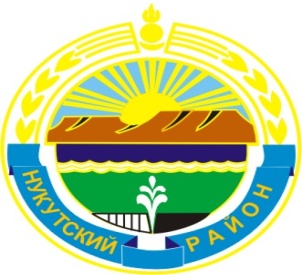 МУНИЦИПАЛЬНОЕ  ОБРАЗОВАНИЕ«НУКУТСКИЙ  РАЙОН»АДМИНИСТРАЦИЯМУНИЦИПАЛЬНОГО ОБРАЗОВАНИЯ«НУКУТСКИЙ РАЙОН»ПОСТАНОВЛЕНИЕот 18 февраля 2015 года                              № 76                                                п.НовонукутскийОб утверждении Порядка проведения плановых проверок в сфере закупокВ соответствии с пунктом 25 части 1 статьи 93, частями 1 и 7 статьи 55, частями 1 - 3 статьи 71, частями 1 и 3 статьи 79, частью 18 статьи 83 Федерального закона от 5 апреля 2013 года № 44-ФЗ «О контрактной системе в сфере закупок товаров, работ, услуг для обеспечения государственных и муниципальных нужд», решением Думы муниципального образования «Нукутский район» от 6 марта 2014 года № 11 «Об утверждении структуры Администрации муниципального образования «Нукутский район», постановлением Администрации муниципального образования «Нукутский район» от 17 января 2015 года № 23 «Об уполномоченном органе на осуществление контроля в сфере закупок», руководствуясь статьей 35  Устава муниципального образования «Нукутский район», Администрация                                  ПОСТАНОВЛЯЕТ:Утвердить Порядок проведения плановых проверок в сфере закупок (Приложение  №1).Опубликовать настоящее постановление в печатном издании «Официальный курьер» и разместить на официальном сайте муниципального образования «Нукутский район».Контроль  за  исполнением  настоящего  постановления  возложить  на первого заместителя мэра муниципального образования «Нукутский район» Т.Р. Акбашева. Мэр	                                                                                                      С.Г.Гомбоев Приложение № 1 к постановлению Администрации МО «Нукутский роайон»от 18.02.2015 г. № 76ПОРЯДОК проведения плановых проверок в сфере закупок1. Общие положенияНастоящим Порядком устанавливается процедура проведения предусмотренных Федеральным законом от 5 апреля 2013 года № 44-ФЗ «О контрактной системе в сфере закупок товаров, работ, услуг для обеспечения государственных и муниципальных нужд» (далее - Закон) плановых проверок осуществления закупок товаров, работ, услуг для обеспечения нужд муниципальных учреждений муниципального образования «Нукутский район»  (далее - муниципальная функция).Настоящий Порядок не распространяется на отношения, связанные с проведением плановых проверок осуществления закупок в сфере государственного оборонного заказа, а также осуществления закупок товаров, работ, услуг, сведения о которых составляют государственную тайну.Плановые проверки проводятся органом, уполномоченным на осуществление контроля в сфере закупок в муниципальном образовании «Нукутский район», в целях предупреждения и выявления нарушений законодательства Российской Федерации и иных нормативных правовых актов Российской Федерации о контрактной системе в сфере закупок заказчиком, контрактной службой, контрактным управляющим, комиссией по осуществлению закупок и ее членами, уполномоченным органом, уполномоченным учреждением при осуществлении закупок для обеспечения нужд муниципальных учреждений муниципального образования «Нукутский район», специализированной организацией, выполняющей в соответствии с Законом отдельные полномочия в рамках осуществления закупок для обеспечения нужд муниципальных учреждений муниципального образования «Нукутский район» (далее - Субъекты контроля).Проведение плановой проверки осуществляется юридическим отделом Администрации муниципального образования «Нукутский район», включающим в себя ответственных лиц органа, уполномоченного на осуществление контроля в сфере закупок в муниципальном образовании «Нукутский район», а также в случаях, предусмотренных настоящим Порядком, иных лиц (далее - инспекция).Предметом проведения плановой проверки является соблюдение требований законодательства Российской Федерации и иных нормативных правовых актов Российской Федерации о контрактной системе в сфере закупок товаров, работ, услуг Субъектом контроля, а также лицами, осуществляющими для Субъектов контроля функции по определению поставщиков (подрядчиков, исполнителей).2. Порядок осуществления муниципальной функцииИсполнение муниципальной функции включает в себя следующие административные процедуры:1) подготовка к проведению плановой проверки;2) проведение плановой проверки в два этапа:первый этап проверки предусматривает рассмотрение закупок товаров, работ, услуг, находящихся на стадии определения поставщиков (подрядчиков, исполнителей) до заключения контракта, на предмет их соответствия требованиям законодательства о контрактной системе в сфере закупок;второй этап проверки предусматривает рассмотрение закупок товаров, работ, услуг, контракты по которым уже заключены, на предмет их соответствия требованиям законодательства о контрактной системе в сфере закупок;3) оформление результатов плановой проверки.3. Подготовка к проведению плановой проверкиПлановые проверки осуществляются на основании плана проверок, утверждаемого постановлением Администрации муниципального образования «Нукутский район».План проверок должен содержать следующие сведения:наименование органа, осуществляющего проверку;наименование, адрес местонахождения Субъекта контроля, в отношении которого принято решение о проведении проверки;цель и основания проведения проверки;месяц начала проведения проверки.План проверок утверждается на год.Внесение изменений в план проверок допускается не позднее чем за месяц до начала проведения проверки, в отношении которой вносятся такие изменения.План проверок, а также вносимые в него изменения должны быть размещены не позднее пяти рабочих дней со дня их утверждения в единой информационной системе, с учетом требований части 2 статьи 112 Закона.Перед проверкой ответственным лицам органа, уполномоченного на осуществление контроля в сфере закупок в муниципальном образовании «Нукутский район», необходимо подготовить следующие документы:1) распоряжение о проведении проверки;2) уведомление о проведении проверки.Распоряжение о проведении проверки должно содержать следующие сведения:1) наименование органа, осуществляющего проверку;2) состав инспекции с указанием фамилии, имени, отчества и должности каждого члена инспекции;3) предмет проверки.4) цель и основания проведения проверки; 5) дату начала и дату окончания проведения проверки; 6) проверяемый период; 7) сроки, в течение которых составляется акт по результатам проведения проверки; 8) наименование Субъектов контроля. Уведомление о проведении проверки должно содержать следующие сведения: 1) предмет проверки; 2) цель и основания проведения проверки; 3) дату начала и дату окончания проведения проверки; 4) проверяемый период; 5) документы и сведения, необходимые для осуществления проверки, с указанием срока их предоставления Субъектами контроля; 6) информацию о необходимости уведомления Субъектом контроля лиц, осуществляющих функции по определению поставщиков (подрядчиков, исполнителей) для данного Субъекта контроля в проверяемый период; Уведомление о проведении проверки направляется нарочно с отметкой о получении, либо любым иным способом, позволяющим доставить уведомление в срок не позднее чем за семь дней до даты проведения проверки. Изменения состава инспекции, а также сроков осуществления проверки оформляются распоряжением мэра муниципального образования «Нукутский район». Срок проверки продлевается в исключительных случаях, связанных с необходимостью проведения сложных и (или) длительных исследований, испытаний, экспертиз и расследований, на основании приказа министерства.При этом срок проведения проверки продлевается не более одного раза. Общий срок проведения проверки не может составлять более чем два месяца, за исключением случая несоблюдения лицами, действия (бездействие) которых проверяются, требований пункта 4.2 настоящего Порядка. В последнем случае срок проведения проверки не может составлять более чем шесть месяцев.4. Проведение плановой проверкиЧлены инспекции при проведении плановой проверки в соответствии с их полномочиями вправе запрашивать и получать на основании мотивированного запроса в письменной форме документы и информацию, необходимые для проведения проверки, а также по предъявлении распоряжения о проведении проверки имеют право беспрепятственного доступа в помещения и на территории, которые занимают заказчики, специализированные организации, операторы электронных площадок, для получения документов и информации о закупках, необходимых органу, уполномоченному на осуществление контроля в сфере закупок в муниципальном образовании «Нукутский район».Субъекты контроля обязаны:по требованию членов инспекции представлять в орган, уполномоченный на осуществление контроля в сфере закупок в муниципальном образовании «Нукутский район», объяснения в письменной форме, информацию о закупках (в том числе сведения о закупках, составляющие государственную тайну), а также давать в устной форме объяснения;обеспечивать необходимые условия для работы инспекции, в том числе предоставлять помещения для работы, оргтехнику, средства связи (за исключением мобильной связи) и иные необходимые для проведения проверки средства и оборудование, указанные в уведомлении о проведении проверки.В случае если Субъект контроля не имеет возможности представить инспекции истребуемые документы (их копии) и (или) сведения в установленный срок, по письменному заявлению срок предоставления указанных документов и сведений продлевается на основании письменного решения инспекции, но не более чем на пять рабочих дней.При невозможности представить истребуемые документы Субъект контроля обязан представить инспекции письменное объяснение с обоснованием причин невозможности их предоставления.Проверка осуществляется инспекцией в два этапа, которые могут проводиться одновременно.5. Порядок осуществления первого этапаплановой проверкиПервый этап плановой проверки предусматривает выборочное рассмотрение закупок, находящихся на стадии определения поставщиков (подрядчиков, исполнителей) до заключения контракта, на предмет их соответствия требованиям законодательства о контрактной системе в сфере закупок. В случае выявления признаков нарушения законодательства о контрактной системе в сфере закупок инспекция:назначает дату заседания инспекции;направляет уведомления о заседании инспекции лицам, действия (бездействие) которых содержат признаки нарушения законодательства о контрактной системе в сфере закупок, с указанием даты, времени и места заседания инспекции;проводит заседание инспекции;рассматривает представленные инспекции документы и сведения, относящиеся к предмету проверки;заслушивает объяснения лиц, чьи действия содержат признаки нарушения законодательства о контрактной системе в сфере закупок;принимает решения по результатам заседания инспекции и выдает предписания об устранении выявленных нарушений законодательства о контрактной системе в сфере закупок.Уведомление о заседании инспекции направляется лицам, действия (бездействие) которых содержат признаки нарушения законодательства о контрактной системе в сфере закупок, телефонограммой либо нарочно с отметкой о получении, либо любым иным способом.Лица, действия (бездействие) которых содержат признаки нарушения законодательства о контрактной системе в сфере закупок, вправе присутствовать на заседании инспекции лично либо направить своих представителей, представлять в инспекцию пояснения по фактам установленных признаков нарушения законодательства о контрактной системе в сфере закупок, а также осуществлять с предварительного разрешения руководителя инспекции аудиозапись заседания инспекции.На заседание инспекции приглашаются все члены инспекции. При этом заседание инспекции считается правомочным, если на нем присутствует более половины членов инспекции.Инспекция в исключительных случаях, связанных с необходимостью проведения сложных и (или) длительных исследований, испытаний, экспертиз и расследований, в том числе на основании ходатайств Субъектов контроля, вправе принять решение о переносе заседания инспекции на более позднее время и (или) дату, с направлением уведомления в соответствии с требованиями, предусмотренными пунктом 5.2 настоящего Порядка, а также после начала заседания инспекции - решение о перерыве в заседании инспекции.Инспекция непосредственно перед заседанием должна удостовериться в наличии полномочий представителей лиц, в отношении которых проводится проверка.В случае если полномочия представителей не подтверждены надлежащим образом, такие представители вправе присутствовать на заседании инспекции без права давать пояснения по существу проверки.Лицо, уполномоченное на осуществление контроля в сфере закупок в муниципальном образовании «Нукутский район»:открывает заседание инспекции и объявляет предмет проверки;разъясняет лицам, в отношении которых проводится проверка, их права и обязанности;разъясняет порядок проведения заседания инспекции;руководит заседанием инспекции, обеспечивает условия для всестороннего и полного исследования доказательств и обеспечивает рассмотрение заявлений и ходатайств лиц, участвующих в заседании инспекции;принимает меры по обеспечению установленного порядка заседания инспекции.Инспекция получает в письменной форме, форме электронного документа и (или) устной форме объяснения лиц по предмету проверки, в отношении которых проводится проверка, испрашивает необходимые документы для ознакомления, совершает иные действия, направленные на всестороннее рассмотрение предмета проверки.Лица, в отношении которых проводится проверка, вправе давать свои пояснения по предмету проверки, а также заявлять ходатайства и делать иные заявления.Результаты осуществления первого этапа проведения проверки оформляются решением инспекции.При принятии решения учитываются все обстоятельства, установленные инспекцией на заседании.По результатам заседания инспекция принимает решение о наличии (отсутствии) в действиях (бездействии) проверяемых лиц нарушений законодательства о контрактной системе в сфере закупок.Решение инспекции должно состоять из вводной, мотивировочной и резолютивной частей.Вводная часть решения должна содержать:наименование органа, осуществляющего проверку;номер, дату и место принятия решения;дату и номер приказа о проведении проверки;фамилии, имена, отчества, наименования должностей членов инспекции, принимавших решение;наименование, адрес местонахождения Субъектов контроля, в отношении которых принято решение о проведении проверки, а также фамилии, имена, отчества представителей Субъектов контроля и лиц, присутствовавших на заседании.В мотивировочной части решения должны быть указаны:обстоятельства, установленные на заседании инспекции, на которых основываются выводы инспекции;нормы законодательства, которыми руководствовалась инспекция при принятии решения;сведения о нарушении требований законодательства о контрактной системе в сфере закупок.Резолютивная часть решения должна содержать:выводы инспекции о наличии (отсутствии) со стороны лиц, действия (бездействие) которых проверяются, нарушений законодательства о контрактной системе в сфере закупок со ссылками на конкретные нормы законодательства о контрактной системе в сфере закупок, обосновывающие выводы инспекции;сведения о выдаче предписания об устранении выявленных нарушений законодательства о контрактной системе в сфере закупок;другие меры по устранению нарушений, в том числе об обращении с иском в суд, о передаче материалов в правоохранительные органы и т.д.Решение инспекции подлежит немедленному оглашению по окончании заседания инспекции. При этом оглашается только его резолютивная часть.Решение инспекции оформляется в полном объеме, подписывается всеми присутствующими на заседании членами инспекции и размещается в единой информационной системе, с учетом требований части 2 статьи 112 Закона, в срок не позднее трех рабочих дней со дня его оглашения.Копия решения в срок не позднее пяти рабочих дней со дня его оглашения направляется лицам, в отношении которых проведена проверка, нарочно с отметкой о получении. В предписании должны быть указаны:дата и место выдачи предписания;состав инспекции;сведения о решении, на основании которого выдается предписание;требования о совершении действий, направленных на устранение нарушений законодательства о контрактной системе в сфере закупок;сроки, в течение которых должно быть исполнено предписание;сроки, в течение которых должно поступить подтверждение исполнения предписания.Под действиями, направленными на устранение нарушений законодательства о контрактной системе в сфере закупок, понимаются:отмена решений комиссий по осуществлению закупок, принятых в ходе проведения процедур определения поставщиков (подрядчиков, исполнителей). Предписание об отмене решений комиссий по осуществлению закупок выдается также в том случае, если выдается предписание о внесении изменений в извещение о проведении закупок (конкурсов (открытых конкурсов, двухэтапных конкурсов), аукционов в электронной форме, запроса котировок, запроса предложений) и (или) в документацию таких закупок;внесение изменений в документацию закупок, извещение о проведении закупок. При этом срок подачи заявок на участие в таких закупках должен быть продлен таким образом, чтобы с момента размещения таких изменений он соответствовал срокам, установленным законодательством о контрактной системе в сфере закупок, в случае внесения изменений в указанные документы;аннулирование процедур определения поставщиков (подрядчиков, исполнителей);проведение процедур определения поставщиков (подрядчиков, исполнителей) в соответствии с требованиями законодательства о контрактной системе в сфере закупок. При этом должны быть указаны конкретные действия, которые необходимо совершить лицу, в отношении которого выдано предписание.Резолютивная часть предписания оглашается вместе с резолютивной частью решения, принятого по результатам заседания инспекции.Предписание подлежит исполнению в срок, установленный таким предписанием.Предписание изготавливается одновременно с решением и подписывается всеми присутствующими на заседании членами инспекции.Предписание размещается в единой информационной системе и направляется Субъекту контроля в порядке, установленном пунктом 5.12 настоящего Порядка.Лицо, в отношении которого выдано предписание об устранении нарушений законодательства о контрактной системе в сфере закупок, вправе направить инспекции, выдавшей предписание, мотивированное ходатайство о продлении срока исполнения предписания, установленного таким предписанием.Поступившее ходатайство о продлении срока исполнения предписания рассматривается инспекцией в течение пяти рабочих дней со дня его поступления в орган, осуществляющий проверку. По результатам рассмотрения указанного ходатайства инспекция изготавливает в письменной форме мотивированное решение о продлении срока исполнения предписания с одновременным установлением нового срока исполнения предписания в случаях, когда неисполнение предписания вызвано причинами, не зависящими от лица, которому выдано предписание, либо об отказе в продлении срока исполнения предписания.Указанное решение инспекции размещается в единой информационной системе и направляется Субъекту контроля в порядке, предусмотренном пунктом 5.13 настоящего Порядка.6. Порядок осуществления второго этапа плановой проверкиПри осуществлении второго этапа проводится выборочная проверка в отношении закупок, контракты по которым уже заключены.Результаты проверки оформляются актом (далее - акт проверки) в сроки, установленные распоряжением о проведении проверки. При этом решение и предписание инспекции по результатам первого этапа проведения проверки (при их наличии) являются неотъемлемой частью акта проверки.Акт проверки состоит из вводной, мотивировочной и резолютивной частей.Вводная часть акта проверки должна содержать:наименование органа, осуществляющего проверку;номер, дату и место составления акта;дату и номер распоряжения о проведении проверки;основания, цели и сроки осуществления плановой проверки;период проведения проверки;предмет проверки;фамилии, имена, отчества, наименования должностей членов инспекции, проводивших проверку;наименование, адрес местонахождения Субъекта контроля, в отношении закупок которого принято решение о проведении проверки, или наименование, адрес местонахождения лиц, осуществляющих в соответствии с законодательством о контрактной системе в сфере закупок функцию по осуществлению закупок товаров, работ, услуг или выполняющих отдельные полномочия в рамках осуществления закупок товаров, работ, услуг для нужд заказчика и (или) уполномоченного органа.В мотивировочной части акта проверки должны быть указаны:обстоятельства, установленные при проведении проверки и обосновывающие выводы инспекции;нормы законодательства, которыми руководствовалась инспекция при принятии решения;сведения о нарушении требований законодательства о контрактной системе в сфере закупок, оценка этих нарушений.Резолютивная часть акта проверки должна содержать:выводы инспекции о наличии (отсутствии) со стороны лиц, действия (бездействие) которых проверяются, нарушений законодательства о контрактной системе в сфере закупок со ссылками на конкретные нормы законодательства о контрактной системе в сфере закупок, нарушение которых было установлено в результате проведения проверки;сведения о выдаче предписания об устранении выявленных нарушений законодательства о контрактной системе в сфере закупок;другие меры по устранению нарушений, в том числе об обращении с иском в суд, передаче материалов в правоохранительные органы и т.д.Акт проверки подписывается всеми членами инспекции.Копия акта проверки направляется лицам, в отношении которых проведена проверка, в срок не позднее десяти рабочих дней со дня его подписания сопроводительным письмом за подписью руководителя органа, уполномоченного на осуществление контроля в сфере закупок в муниципальном образовании «Нукутский район», в Порядке, предусмотренном пунктом 5.13 настоящего Порядка.При этом решение и предписание инспекции по результатам первого этапа проведения проверки (при их наличии), являющиеся неотъемлемой частью акта проверки, не подлежат повторному направлению и приобщаются к материалам проверки.Лица, в отношении которых проведена проверка, в течение десяти рабочих дней со дня получения копии акта проверки вправе представить в орган, осуществляющий проверку (руководителю инспекции) письменные возражения по фактам, изложенным в акте проверки, которые приобщаются к материалам проверки.В случаях, если по результатам второго этапа проведения проверки выявлены нарушения законодательства о контрактной системе в сфере закупок, инспекция выдает предписание об устранении таких нарушений, за исключением случаев, когда инспекция пришла к выводу, что выявленные нарушения не повлияли на результаты определения поставщиков (подрядчиков, исполнителей).При этом предписание инспекции по результатам второго этапа проведения проверки является неотъемлемой частью акта проверки и приобщается к материалам проверки.Не допускается выдача предписаний о недопущении нарушений законодательства о контрактной системе в сфере закупок в будущем.Содержание предписания об устранении нарушений законодательства о контрактной системе в сфере закупок по результатам второго этапа проведения проверки должно соответствовать требованиям раздела 5 настоящего Порядка. Предписание об устранении нарушений законодательства о контрактной системе в сфере закупок по результатам второго этапа проведения проверки направляется одновременно с актом проверки в порядке, предусмотренном пунктом 5.13 настоящего Порядка.Лица, в отношении которых выдано предписание об устранении нарушений законодательства о контрактной системе в сфере закупок, вправе направить инспекции, выдавшей предписание, мотивированное ходатайство о продлении срока исполнения предписания в порядке, установленном пунктом 5.20 настоящего Порядка.Материалы проверки хранятся органом, уполномоченным на осуществление контроля в сфере закупок в муниципальном образовании «Нукутский район», не менее чем три года. Несоблюдение инспекцией, членами инспекции положений настоящего Порядка влечет недействительность принятых инспекцией решений, выданных предписаний.7. Обжалование результатов проведения плановой проверкиРешение, акт и (или) предписание инспекции, принятое по результатам проведения плановой проверки, может быть обжаловано в судебном порядке в течение срока, предусмотренного законодательством Российской Федерации.8. Контроль за исполнением муниципальной функцииТекущий контроль за соблюдением муниципальной функции осуществляет руководитель органа, уполномоченного на осуществление контроля в сфере закупок в муниципальном образовании «Нукутский район».Главный специалист-юрист юридического отдела Администрации муниципального образования«Нукутский район»                                    				                Андреева Е.В.  